     Licenciatura em Engenharia                 Agronómica, 1º Ano, turma 1                                UC FisicaI (2020/2021)                                                   Alexandra Ratão (Nº26054); Maria da Graça Monteiro (Nº26036), Helena Vaz (Nº26180)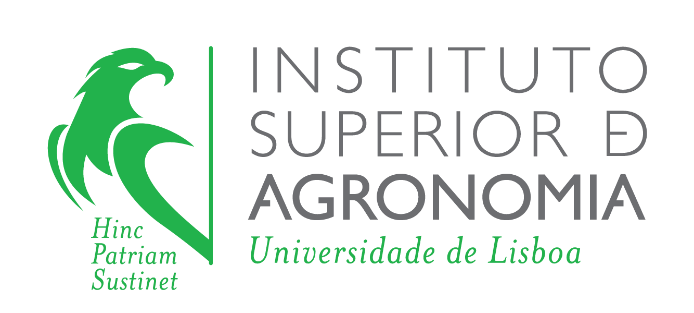 Relatório TP1-1: Movimento retilíneo com aceleração constante. Dados/ Fórmulas:-Øp = 9,5 mm- Peso do carrinho com pino interruptor (m1) = 1048g-A distância do pino ao ponto x=0 do trilho é 0,134 m, desta forma se a célula estiver a 0,30 m, esta distância de 0,134 m tem de lhe ser subtraída, logo: d= 0,30- 0,134= 0,434 m.- v2= (Øp/∆t) 2Cálculos:-Média dos ∆t de cada uma das experiências: ∆t= (61,3 + 61 + 61,6)/3 = 61,3 s-Cálculo de v2 = (9,5/61,3)2 = 0.02 mm/msDados:Tabela 1 - Média dos tempos (em ms) recolhidos conforme a massa e o deslocamento.Tabela 2 - Relação entre o quadro da velocidade instantânea (v2) e a posição (x-x0) da fotocélula relativamente a posição inicial do pino.Cálculos: m1(declive)Exp.1: 0,028m2(declive)Exp.2: 0,062  m3(declive)Exp.3: 0,116               m4(declive)Exp.4:0,222                                                                                                                             Aceleração Através da equação v2=2a∆x é possível determinar-se a aceleração do corpo uma vez que 2a=v2∆x. Logo a aceleração é calculada com base na equação a=m2a(m1): a1= (0,028)2=0,00074ma(m2): a2= (0,062)2=0.0038m a(m3): a3= (0,116)2=0,014ma(m4): a4= (0,222)2=0,049m  Gráfico 1 - Relação entre o quadrado da velocidade instantânea (v2) e a posição (x-x0) da fotocélula relativamente á posição inicial do pino. 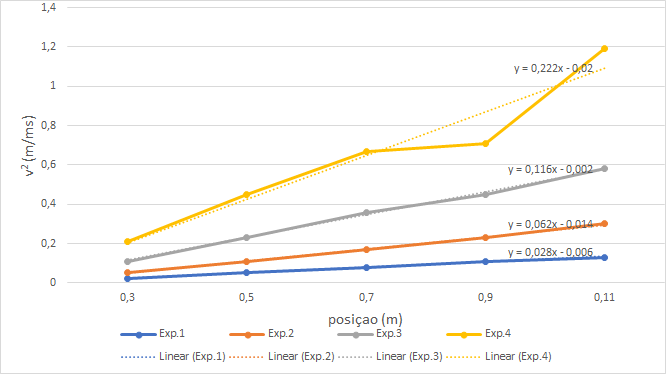 Conclusão Na teoria, quando atrito é desprezável, um movimento uniforme retilíneo a aceleração é constante, sendo comprovável pelo declive da reta do gráfico. Com os resultados que obtivemos podemos concluir que na maioria quanto maior a distância percorrida pelo carrinho, maior é a velocidade, logo a aceleração pois são diretamentes proporcionais. No nosso gráfico observamos  que a experiência 4 sofre a maior variação de valores de velocidade que as restantes, para alem disso os valores da aceleração tambem dofrem variações embora estas mais pequenas. Estas pequenas variações devem-se á má utilização do material ou á má leitura dos resultados.Exp.1, m2= 10gExp.2, m2=  20gExp.3, m2= 40gExp.4, m2= 80g X (m)∆t média (ms)∆t média (ms)∆t média (ms)∆t média (ms)        0,3061,341,528,920,9        0,5041,728,119,714,1        0,7033,82315,811,6        0,9028,919,714,111,3        0,11026,117,512,58,7Exp.1, m2= 10gExp.2, m2= 20gExp.3, m2= 40gExp.4, m2= 80gX (m) v2 (mm/ms)v2 (mm/ms)v2 (mm/ms)v2 (mm/ms)        0,300,020,050,110,21        0,500,050,110,230,45        0,700,080,170,360,67        0,900,110,230,450,71        0,1100,130,300,581,19